Филиал Муниципального автономного общеобразовательного учреждения «Прииртышская средняя общеобразовательная школа» - «Полуяновская средняя общеобразовательная школа»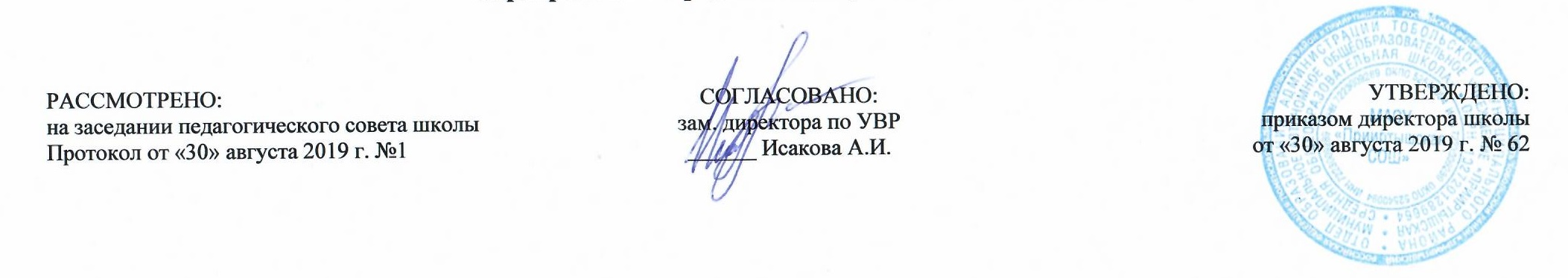 РАБОЧАЯ ПРОГРАММА по основам религиозных культур и светской этикипо модулю «Основы светской этики»для 4 классана 2019-2020 учебный годПланирование составлено в соответствииФГОС НООСоставитель программы: Мухамедулина Зульфия миршатовна,учитель начальных классов первой квалификационной категории.                                                                                                              д. Полуянова                                                                                                                  2019 годПланируемые результаты освоения учебного предмета «Основы светской этики»1) готовность к нравственному самосовершенствованию, духовному саморазвитию;2) знакомство с основными нормами светской и религиозной морали, понимание их значения в выстраивании конструктивных отношений в семье и обществе;3) понимание значения нравственности, веры и религии в жизни человека и общества;4) формирование первоначальных представлений о светской этике, о традиционных религиях, их роли в культуре, истории и современности России;5) первоначальные представления об исторической роли традиционных религий в становлении российской государственности;6) становление внутренней установки личности поступать согласно своей совести; воспитание нравственности, основанной на свободе совести и вероисповедания, духовных традициях народов России;7) осознание ценности человеческой жизни.Предметные результаты:.Содержание  предмета «Основы светской этики»Россия - наша Родина. Что такое светская этика? Мораль и культура. Особенности морали. Добро и зло. Добродетели и пороки. Свобода и моральный выбор человека. Свобода и ответственность. Моральный долг. Справедливость. Альтруизм и эгоизм. Что значит быть моральным? Дружба. Что значит быть моральным? Род и семья - исток нравственных отношений. Нравственный поступок. Золотое правило нравственности. Стыд, вина и извинения. Честь и достоинство. Совесть. Нравственные идеалы. Жизнь человека - высшая нравственная ценность. Нравственные идеалы. Образцы нравственности в культуре Отечества. Этикет. Семейные праздники. Любовь и уважение к Отечеству.Культура и мораль. Этика и её значение в жизни человека. Род и семья – исток нравственных отношений в истории человечества. Ценность родства и семейные ценности. Семейные праздники как одна из форм исторической памяти. Образцы нравственности в культурах разных народов. Нравственный образец богатыря.  Дворянский кодекс чести.  Джентльмен и леди.  Государство и мораль гражданина.  Образцы нравственности в культуре Отечества. Мораль защитника Отечества. Порядочность. Интеллигентность.  Трудовая мораль.Нравственные традиции предпринимательства. Что значит быть «нравственным» в наше время? Добро и зло. Долг и совесть.  Честь и достоинство.  Смысл жизни и счастье. Высшие нравственные ценности.  Идеалы.Принцип  морали.  Методика создания мирового кодекса в школе.  Нормы морали.  Этикет.  Этикетная сторона костюма. Школьная форма – за и против.  Образование как нравственная норма.  Человек – то, что он из себя сделал. Методы нравственного самосовершенствования.  Любовь и уважение к Отечеству. Патриотизм многонационального и многоконфессионального народа России.Тематическое планированиеОбучающийся  научится:обучающийся получит возможность научиться:–	раскрывать содержание основных составляющих российской светской (гражданской) этики, основанной на конституционных обязанностях, правах и свободах человека и гражданина в Российской Федерации (отношение к природе, историческому и культурному наследию народов России, государству, отношения детей и родителей, гражданские и народные праздники, трудовая мораль, этикет и др.);–	на примере российской светской этики понимать значение нравственных ценностей, идеалов в жизни людей, общества; –	излагать свое мнение по поводу значения российской светской этики в жизни людей и общества;–	соотносить нравственные формы поведения с нормами российской светской (гражданской) этики; –	осуществлять поиск необходимой информации для выполнения заданий; участвовать в диспутах, слушать собеседника и излагать свое мнение; готовить сообщения по выбранным темам– развивать нравственную рефлексию, совершенствовать морально-нравственное самосознание, регулировать собственное поведение на основе общепринятых в российском обществе норм светской (гражданской) этики;–	устанавливать взаимосвязь между содержанием российской светской этики и поведением людей, общественными явлениями;–	выстраивать отношения с представителями разных мировоззрений и культурных традиций на основе взаимного уважения прав и законных интересов сограждан; –	акцентировать внимание на нравственных аспектах человеческого поведения при изучении гуманитарных предметов на последующих уровнях общего образования.№ п/пНаименование темыКоличество часов1.Введение в предмет.12.Россия – Родина моя.13.Этика и этикет.14.Вежливость.15.Добро и зло.16.Дружба и порядочность.17.Честность и искренность.18.Гордость и гордыня.19.Обычаи и обряды русского народа.110.Терпение и труд.111.Семья.112.Семейные традиции.113.Сердце матери.114.Правила твоей жизни.115.Праздники народов России.116.Защитники Отечества.117.Гражданин России.118.Порядочность.119.Совесть.120.Доверие и доверчивость.121.Милосердие и сострадание.122.Правда и ложь.123.Традиции воспитания.124.Честь и достоинство.125.Терпимость и терпение.126.Мужество.127.Равнодушие и жестокость.128.Самовоспитание.129.Учись учиться.130.Речевой этикет.131.Мои права и обязанности.132.Работа с тематическими творческими проектами.133.Работа с тематическими творческими проектами.134.Защита проектов.Итого за 1 четверть8Итого за 2 четверть8Итого за 3 четверть10Итого за 4 четверть8Итого за год34